                                                           US YOUTH SOCCER                                                             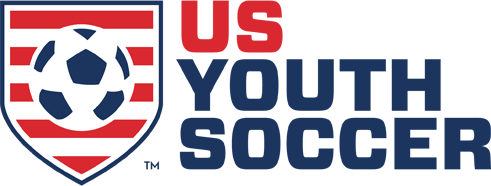 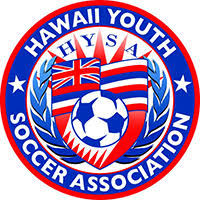   HYSA TEAM ROSTER** ADDITIONAL ADMIN TO ADD TO THE ROSTER.  EX of TITLES:  DOC, ASST DOC, ASST COACH, TEAM MGRTeam Name: AYSO United Team Number: Age Group: □Boys         □GirlsState Association: Hawaii Youth Soccer AssociationSeason: OL FALL 2020Date:Head Coach: Address: Phone Number:Email: Asst Coach:Address:Phone Number:Email:Jersey #NEW, DR, or TRANSGenderM/FNAME (LAST, FIRST, MIDDLE INITIAL)STREET ADDRESS, CITY, ZIPTELEPHONEBIRTHDAYMO/DAY/YEAREMAIL ADDRESSAdmin TitleLast Name, First NameAddressPhoneEmail